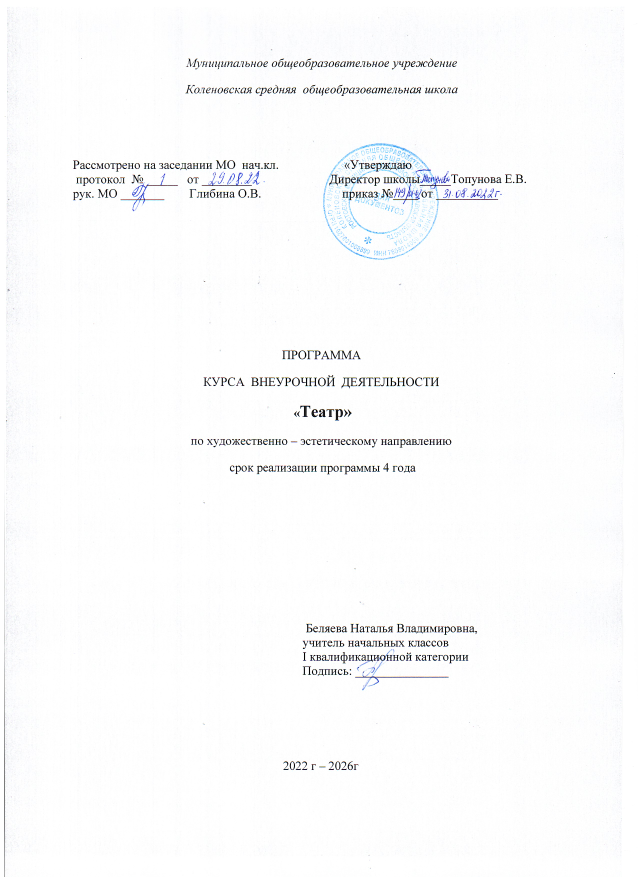 ПОЯСНИТЕЛЬНАЯ ЗАПИСКАРазвитие художественно-творческих способностей личности была и остается одной из актуальных проблем педагогики и психологии. Особенно эта проблема обостряется в сложные критические периоды жизни общества, когда наиболее остро ощущается необходимость в творческих личностях, способных самостоятельно, по-новому разрешать возникшие трудности. Развитие творческой личности не представляется возможным без использования такого эффективного средства воспитания как художественное творчество.Особое место в художественном творчестве занимает театр, способный приобщить к общечеловеческим духовным ценностям и сформировать творческое отношение к действительности, являясь средством и способом самопознания, самораскрытия и самореализации.Театр своей многомерностью, своей многоликостью и синтетической природой способен помочь ребенку раздвинуть рамки постижения мира, увлечь его добром, желанием делиться своими мыслями, умением слышать других, развиваться, творя (разумеется, на первых порах с педагогом) и играя.Введение преподавания театрального искусства в общеобразовательную школу способно эффективно повлиять на воспитательно-образовательный процесс. Сплочение коллектива класса, расширение культурного диапазона учеников, повышение культуры поведения – всё это возможно осуществлять через обучение и творчество на театральных занятиях в школе. Особое значение театральное творчество приобретает в начальной школе. Оно не только помогает воспитывать, но и обучает с помощью игры, т.к. для детей игра в этом возрасте – основной вид деятельности, постоянно перерастающий в работу (обучение).ЦельВоспитание целостной, всесторонне развитой личности, способной творчески мыслить, эффективно общаться, индивидуально развиваться. Воспитание и развитие понимающего, умного, воспитанного театрального зрителя, обладающего художественным вкусом, необходимыми знаниями, собственным мнением.ЗадачиРазвивать и реализовывать творческие возможности детей.Развивать	познавательную	сферу	(мышление,	речь,	память, воображение).Воспитывать культуру речи, формировать навыки дикции, мимики и пластики.Развивать умения действовать словом, вызывать отклик зрителя, влиять на его эмоциональное состояние.Формировать умения детей взаимодействовать друг с другом на сцене и в реальной жизни.Способствовать раскрытию и развитию творческого потенциала ребенка.Через театр привить интерес к мировой художественной культуре и дать первичные сведения о ней.Научить творчески, с воображением и фантазией, относиться к любой работе.Отличительными особенностями и новизной программы является:деятельностный подход к воспитанию и развитию ребенка средствами театра. Школьник выступает в роли то актёра, то музыканта, то художника. На практике узнаёт о том, что актёр – это одновременно и творец, и материал, и инструмент;принцип междисциплинарной интеграции – применим к смежным наукам (уроки литературы и музыки, литература и живопись, изобразительное искусство и технология, вокал и ритмика);принцип креативности – предполагает максимальную ориентацию на творчество ребенка, на развитие его психофизических ощущений, раскрепощение личности.Формой подведения итогов можно считать: выступление на школьных праздниках, торжественных и тематических линейках, участие в школьных мероприятиях, родительских собраниях, классных часах, участие в мероприятиях младших классов, , постановка сказок, пьес и сценок из жизни школы для свободного просмотра.Формы и методы работыФорма занятий - групповая и индивидуальные занятия, со всей группой одновременно и с участниками конкретного представления для отработки дикции, мезансцены. Основными формами проведения занятий являются театральные игры, конкурсы, викторины, беседы, экскурсии в театр и музеи, спектакли и праздники.Постановка сценок к конкретным школьным мероприятиям, инсценировка сценариев школьных праздников, театральные постановки сказок, эпизодов из литературных произведений, - все это направлено на приобщение детей к театральному искусству и мастерству.Продвигаясь от простого к сложному, ребята смогут постичь увлекательную науку театрального мастерства, приобретут опыт публичного выступления и творческой работы. Важно, что в театральном кружке дети учатся коллективной работе, работе с партнером, учатся общаться со зрителем, учатся работе над характерами персонажа, мотивами их действий, творчески преломлять данные текста или сценария на сцене. Дети учатся выразительному чтению текста, работе над репликами, которые должны быть осмысленными и прочувствованными, создают характер персонажа таким, каким они его видят. Дети привносят элементы своих идеи, свои представления в сценарий, оформление спектакля.Важной формой занятий данного кружка являются экскурсии в театр, где дети напрямую знакомятся с процессом подготовки спектакля: посещение гримерной, костюмерной, просмотр спектакля. Совместные просмотры и обсуждение спектаклей, фильмов, посещение театров, выставок местных художников; устные рассказы по прочитанным книгам, отзывы о просмотренных спектаклях, сочинения.Беседы о театре знакомят ребят в доступной им форме с особенностями реалистического театрального искусства, его видами и жанрами; раскрывает общественно-воспитательную роль театра. Все это направлено на развитие зрительской культуры детей.Освоение программного материала происходит через теоретическую и практическую части, в основном преобладает практическое направление. Занятие включает в себя организационную, теоретическую и практическую части. Организационный этап предполагает подготовку к работе, теоретическая часть очень компактная, отражает необходимую информацию по теме.                         Разделы программы и темыКурс рассчитан на 4 года обучения, 1 час в неделю и включает разделы:«Мы играем – мы мечтаем!» (Игры, «от внимания – к воображению»).Театр. Создатели спектакля: писатель, поэт, драматург. Театральные профессии. Виды театров. Театральные жанры. Музыкальное сопровождение.Основы актёрского мастерства. Мимика. Пантомима. Театральный этюд. Язык жестов. Дикция. Интонация. Темп речи. Рифма. Ритм. Искусство декламации. Импровизация. Диалог. Монолог.Просмотр спектаклей в театрах города. Просмотр спектаклей в театрах. Беседа после просмотра спектакля. Иллюстрирование.Наш театр. Подготовка школьных спектаклей по прочитанным произведениям на уроках. Изготовление костюмов, декораций.На первом вводном занятии знакомство с коллективом проходит при помощи игры «Снежный ком». Руководитель кружка знакомит ребят с программой кружка, правилами поведения на кружке, с инструкциями по охране труда, противопожарного инструктажа учащихся, инструктаж по ПДД. В конце занятия - игра «Театр – экспромт»: «Колобок».Тема «Пластичность»Содержание«Пластичность» включает в себя комплексные ритмические, музыкальные, пластические игры и упражнения, призванные обеспечить развитие двигательных способностей ребенка, пластической выразительности телодвижений, снизить последствия учебной перегрузки.Формы – театрализованные упражнения перед зеркалом, конкурс«Пластические загадки».Тема «Речевая гимнастика»СодержаниеРаздел объединяет игры и упражнения, направленные на развитие дыхания и свободы речевого аппарата, правильной артикуляции, четкой дикции, логики и орфоэпии. В отличие от бытовой речи речь учителя, лектора, актера должна отличаться дикционной частотой, четкостью, разборчивостью, а также строгим соблюдением орфоэпических норм, правил литературного произношения и ударения.Богатство голоса во многом определяется объемом, регистровым диапазоном его. В голосе каждого человека есть 2-3 нотки, которые приятно звучат и образуются без какого-либо напряжения. Это звуки нормального или натурального голоса.Голос – нежнейший и тончайший инструмент, которым должен владеть каждый, особенно актер, исполнитель. Голос надо беречь, упражнять, развивать, обогащать, совершенствовать.Формы – этюды и упражнения, требующие целенаправленного воздействия словом. Например: остановить товарища, прохожего, который идёт, не замечая препятствия (вырыта яма, поднят асфальт); попросить у незнакомого       человека       монету        для        телефона-автомата. Этюды на умение слушать партнера и добиваться воздействия своих слов на него (краткий диалог) и т.д.Тема «Развитие речи»   СодержаниеВ раздел включены игры со словом, развивающие связную образную речь, умение сочинять небольшие рассказы и сказки, подбирать простейшие рифмы. Дети учатся создавать различные по характеруобразы. В этой работе ребенок проживает вместе с героем действия и поступки, эмоционально реагирует на его внешние и внутренние характеристики, выстраивает логику поведения героя. У детей обогащается словарный запас, развивается логика построения сюжета, при выборе музыкальных и художественных элементов для яркости образа формируется чувство вкуса.Формы - групповые игры, упражнения и этюды на простейшие виды общения.Тема «Фольклор»СодержаниеДейственное знакомство с преданиями, традициями, обрядами, играми и праздниками русского народа: Рождество Христово, Масленица, Красная горка, Троица расширяют неразрывную связь искусства с жизнью, с истоками русского народа. Знакомство с русскими народными жанрами: сказками, песнями, играми. А также пословицами, дразнилками, считалками.Формы – импровизация игр, хороводов, сказок, КВН.Тема «Театр»СодержаниеРаздел «Театр» - призван познакомить учащихся с театром как видом искусства; дать понятие, что даёт театральное искусство в формировании личности. Он включает в себя беседы, экскурсии в театр, в костюмерную, видео просмотры и аудио прослушивание, участие детей в этюдах, представление своих работ по темам бесед. Краткие сведения о театральном искусстве и его особенностях: театр - искусство коллективное, спектакль - результат творческого труда многих людей различных профессий. Уважение к их труду, культура поведения в театре.Раздел предусматривает не столько приобретение ребенком профессиональных навыков, сколько развитие его игрового поведения, эстетического чувства, умения общаться со сверстниками и взрослыми в различных жизненных ситуациях.Формы – экскурсии, постановка спектакля.Тема «Творчество»СодержаниеВ раздел включены игры со словом, развивающие связную образную речь, умение сочинять скороговорки, считалки, небольшие рассказы и сказки, подбирать простейшие рифмы. Дети учатся создавать различные по характеру образы. В этой работе ребенок проживает вместе с героем действия и поступки, эмоционально реагирует на его внешние и внутренние характеристики, выстраивает логику поведения героя. Необходимо проводить обсуждение этюдов, воспитывать у ребят   интерес к работе друг друга, самокритичность, формировать критерий оценки качества работы. У детей формируется нравственно-эстетическая отзывчивость на прекрасное и безобразное в жизни и в искусстве. При сочинении произведений обогащается словарный запас, развивается логика построения сюжета, при выборе музыкальных и художественных элементов для яркости образа формируется чувство вкуса.Формы – творческие игры, конкурсы.Тема «Постановка спектакля»Содержание«Постановка спектакля» - является вспомогательным, базируется на авторских сценариях и включает в себя работу с отрывками и постановку спектаклей. Возможно проявление творчества детей: дополнение сценария учащимися, выбор музыкального сопровождения спектакля, создание эскизов костюмов и декораций.ФормыПредварительный разбор пьесы. Первое чтение произведения руководителем с целью увлечь детей, помочь им уловить основной смысл произведения.Обмен впечатлениями. Пересказ детьми сюжета пьесы с целью выявления основной темы, главных событий и смысловой сути столкновений героев.Коллективное разучивание реплик. От формирования целостного эмоционального состояния следует переходить к более детальному анализу ролей.Воспроизведение в действии отдельных событий и эпизодов. Чтение пьесы (по событиям); разбор текста по линии действий и последовательности этих действий для каждого персонаж, а в данном эпизоде.Темы разделов программы повторяются в каждом классе, но при различном количестве часов, отведенных на изучение раздела. Изучение тем происходит на различном уровне сложности, с разным объемом информации, подбором творческих заданий. С каждым годом обучения наблюдается углубление познания.Большая роль в курсе театральной студии «Затейники» отводится регулярному тренингу, который проводится с учетом возрастных и индивидуальных особенностей учащихся.Тренинг пробуждает творческую фантазию и непроизвольность приспособления к сценической условности.Конструирование занятий предоставляется учителю. Учитель организовывает занятие исходя из индивидуальных возможностей и особенностей учеников, место расположения школы от профессионального театра, материальной базы и ряда других факторов.Курс театральной студии «Затейники» выполняет познавательную, воспитательную и развивающую функции. С учетом этих функций формируем цели и задачи.Планирование по часамКурс рассчитан на 4 года обучения в начальной школе по 1 часу в неделю в 1 классе - 33 часа за год, во 2-4 классах – по 34 часа в год.Планируемые результатыОбразовательные:Выработать	практические	навыки	выразительного	чтения произведений разного жанра.Раскрывать творческие возможности детей, дать возможность реализации этих возможностей.Знакомить детей с театральной терминологией; с видами театрального искусства; с устройством зрительного зала и сцены; Воспитывать культуру поведения в театре.Развивающие:Развивать фантазию, воображение, зрительное и слуховое внимание, память, наблюдательность средствами театрального искусства.Развитие умения действовать словом, вызывать отклик зрителя, влиять на их эмоциональное состояние, научиться пользоваться словами выражающие основные чувства;Развивать умение согласовывать свои действия с другими детьми; воспитывать доброжелательность и контактность в отношениях со сверстниками;Развивать чувство ритма и координацию движения;Развивать речевое дыхание и артикуляцию; Развивать дикцию на материале скороговорок и стихов.Воспитательные:Помочь	учащимся	преодолеть	психологическую	и	речевую«зажатость».Формировать нравственно – эстетическую отзывчивость в жизни и в искусстве.Воспитывать в детях добро, любовь к родным. Учить быть внимательными к людям. Прививать заботу о родной земле, неравнодушное отношение к окружающему миру.Изучение данного курса позволит детям получить общее представление о театре, овладеть азами актёрского мастерства, получить опыт зрительской культуры, получить опыт выступать в роли режиссёра, декоратора, художника-оформителя, актёра, научиться выражать свои впечатления в рисунках.Итогом курса «Театр в начальной школе» является участие учеников в инсценировке прочитанных произведений, постановке спектаклей.Приобретение опыта выступать в роли режиссёра, декоратора, художника- оформителя, актёра.К концу изучения курса:Будут знать:Что такое театрЧем отличается театр от других видов искусствС чего зародился театрКакие виды театров существуютКто создаёт театральные полотна (спектакли)Будут иметь понятия:Об элементарных технических средствах сценыОб оформлении сценыО нормах поведения на сцене и в зрительном залеНаучатся:Выражать свое отношение к явлениям в жизни и на сценеОбразно мыслитьКонцентрировать вниманиеОщущать себя в сценическом пространствеПриобретут навыки:Общения с партнером (одноклассниками)Элементарного актёрского мастерстваОбразного восприятия окружающего мираАдекватного и образного реагирования на внешние раздражителиНаучатся работать:Коллективно, сообща, творчески. Избавится от излишней стеснительности, боязни общества, комплекса "взгляда со стороны". Станет общительным, открытым, ответственным перед коллективом. Будет бережно относиться к окружающему миру.КАЛЕНДАРНО-ТЕМАТИЧЕСКОЕ ПЛАНИРОВАНИЕ 1 КЛАССКАЛЕНДАРНО-ТЕМАТИЧЕСКОЕ ПЛАНИРОВАНИЕ 2 КЛАССКАЛЕНДАРНО-ТЕМАТИЧЕСКОЕ ПЛАНИРОВАНИЕ 3 КЛАССКАЛЕНДАРНО-ТЕМАТИЧЕСКОЕ ПЛАНИРОВАНИЕ 4 КЛАСС ИНФОРМАЦИОННОЕ ОБЕСПЕЧЕНИЕ ПРОГРАММЫУчебно-методическое и материально-техническое обеспечение образовательного процессаМетодическая литератураКрамаренко О.К. «Театральная деятельность учащихся как средство формирования творческой активности». М., 2003.Крамаренко	О.К.	«Методические	рекомендации	учителям	– руководителям театральных кружков». М., 2003.Материально-техническое обеспечениеКомпьютер, проектор, интерактивная доска или экран.Магнитофон.Телевизор.Микрофоны.Костюмы для спектаклей.Диски с детскими спектаклями.Диски с музыкальной фонограммой.Презентации.Информационная поддержка:http://dramateshka.ru/index.php/education/5407-teatraljnoe-otdelenie-shkolih-iskusstv- sreda-dlya-razvitiya-tvorcheskoyj-lichnostihttp://www.iq007.ru/http://www.solnet.ee/holidays/s9.htmlhttp://www.millionpodarkov.ru/scenarii/dlya-detej/http://romanov-murman.narod.ru/detki/raznoe/scenki/index.htmhttp://www.vampodarok.com/scenarii.php?name=21http://sneguroschka.ucoz.ru/publ/scenarii/scenarii_i_igry_igry_na_ivan_kupalu_i_troic u/17-1-0-494№Тема занятияЧасыДата1Театральная	игра.	Знакомство	с	разделами программы «Художественное слово». Игра «Снежныйком». Театр-экспромт «Колобок».12Ритмопластика.Свободная импровизация. Игры. Жесты. Двигательные способности: ловкость, подвижность. Упражнения		в	попеременном		напряжении	и расслаблении	основных	групп	мышц.	Отработка сценического	этюда	«Обращение»		(«Знакомство»,«Пожелание», «Зеркало»).13Культура и техника речи. Речевое дыхание, правильная артикуляция, дикция, четкое произношение слов. Игры по развитию внимания:«Имена», «Цвета», «Краски». «Садовник и цветы»,«Айболит», «Адвокаты». «Глухие и немые», «Эхо»,«Чепуха, или нелепица». Весёлые слова и фразы. Потешки.14Основы театральной культуры.Виды	театрального	искусства:	драматические, музыкальные( опера, балет, оперетта) и кукольный театр. Техника грима.Прибаутки. Загадки.15Театральная	игра. Небылицы.	Дразнилки. Молчанки.	Считалки.	Игра	«Роботы».	Этюды	наразвитие творческого воображения.16Ритмопластика.Разнообразные жесты. Пластиковая импровизация. Психофизический тренинг, подготовка к этюдам. Развитие координации. Совершенствование осанки и походки.17Культура и техника речи. Техника речи. Дыхание. Громкость. Тембр. Тренинг гласных звуков.Артикуляционная гимнастика. Зарядка для губ, языка.18Основы театральной культуры. Экскурсия в театр кукол, музей кукол. Знакомство с профессиями в театре. Сравнение старинных и современных куколтеатра.19Театральная игра. Знакомство с авторской сказкой«Новогодние приключения первоклассников». Знакомство с героями. Распределение ролей с учётом пожелания юных артистов и соответствие каждого из них избранной роли (внешние данные, дикция и т.п.). Выразительное чтение сказки по ролям.110Ритмопластика. Отработка движений и текста. Игра«Изобрази предмет», «Угадай предмет», «Покажи шаг животного». Дразнилки. Репетиция сказки.111Культура	и	техника	речи. Работа	над	дикцией.Скороговорки.	Репетиция	спектакля	«Новогодние приключения первоклассников».112Основы театральной культуры. Постановка сказки«Новогодние приключения первоклассников».113Театральная игра. Сочинение этюдов по сказкам. Импровизация игры - драматизации на темы знакомых сказок.114Ритмопластика.	Пластическая импровизация. Музыкальные движения в образах героев. Выход героев на сцену и уход под музыку.115Культура и техника речи. Работа над дикцией ипроизношением. Стихи и скороговорки.116Основы театральной культуры. Экскурсия в драматический театр. Знакомство со сценой, занавесом, кулисами. Найти на сцене задник, партер. Уметь различать амфитеатр, балкон. Познакомить с гардеробом, фойе, буфетом, антрактом.117Театральная	игра. Творческие	игры	со	словами.Работа над скороговорками. Подготовка к конкурсу стихотворений.118Ритмопластика.	Пластическая	импровизация. Игра«Нарисую	у	тебя	на	спине».	Инсценировка стихотворений Агнии Барто.119Культура и техника речи. Работа над дикцией ипроизношением. Русские фольклорные игры.120Основы театральной культуры. Правила поведения на концерте, в театре, в музее. Молчанки.121Театральная	игра. Дразнилки.	Небылицы.Инсценировка маленьких басен.122Ритмопластика. Свободная импровизация. Игры. Жесты. Двигательные способности: ловкость, подвижность. Упражнения в попеременномнапряжении и расслаблении основных групп мышц.123Культура и техника речи. Понятия «тон голоса»,«речь», «общение». Специфика речевого общения.124Основы театральной культуры. Просмотр детскогомюзикла.	Обсуждение.	Сравнение	с	другими театральными жанрами.125Театральная игра. Сочинение этюдов по сказкам.Импровизация игры - драматизации на темы знакомых сказок.126Ритмопластика. Разнообразные жесты. Пластиковаяимпровизация.127Культура и техника речи. Дикция. Русские народныеигры. Скороговорки. Пословицы. Небылицы.128Основы	театральной	культуры.	Просмотр постановки театрального спектакля детской студии.Обсуждение.129Театральная      игра. Инсценировка	небылиц. Сценический этюд «Скульптура». Сценические этюды в паре: «Реклама», «Противоречие». Сценические этюды по группам: «Очень большая картина»,«Абстрактная картина», «Натюрморт», «Пейзаж».130Ритмопластика. Пантомима (вдеть нитку в иголку, собирать	вещи	в	чемодан,	подточить	карандашлезвием и т.п.)131Культура	и	техника	речи. Показать	сценическийэтюд	«Диалог	–	звукоподражание	и	«разговор» животных.132Основы театральной культуры. Поездка в цирк напредставление.133Театральная игра. Обыгрывание элементов костюмов. (Сыграть тот или иной образ, который возникает при получении атрибутов: «бабочка» и полотенце, ремень и пилотка и т.д.). Освоениесценического пространства1№Тема занятияЧасыДата1Театральная игра.	Игра «Театральная разминка».Конкурс на лучшую импровизацию к сказке «Репка».12Ритмопластика.Свободная	импровизация.		Игры.		Жесты. Двигательные	способности	под	музыку:	ловкость,подвижность. Игры: Муравьи», «Кактус и ива», «Баба Яга» на развитие двигательных способностей.13Культура и техника речи. Речевое дыхание, правильная артикуляция, дикция, четкое произношение слов. Игры по развитию внимания:«Дружные звери», «Руки-ноги». Тренинг согласных и гласных звуков (произношение их поочерёдно с ударением на разные звуки). Пословицы. Произношение с ударением на разных словах.14Основы театральной культуры.Виды	театрального	искусства:	драматические, музыкальные( опера, балет, оперетта) и кукольный театр. Техника грима.Просмотр детского мюзикла. Сравнение разных видов театрального искусства.15Театральная игра.	Загадки-пантомимы. Этюды наразвитие	творческого	воображения.	Ритмический этюд. Игра «Не ошибись».16РитмопластикаПоказ частями тела (по заданию). Игра «Передай позу». Диалоги-пантомимы. Игры под музыку.17Культура и техника речи. Фонетическая зарядка. Игры и упражнения на речевое дыхание: «Игра со свечой», «Колокольчики». Короткие диалоги. Скороговорки.18Основы театральной культуры. Экскурсия в драматический театр. Знакомство с работой актёров. Просмотр и обсуждение спектакля. Анализ произведения и характеристика героевпросмотренного произведения.19Театральная игра. Игры с предметами быта и игрушками. Выбрать любой предмет и рассмотреть его. Подумать, на что он похож. Попытаться представить, чем раньше был этот предмет или где он находился. Определить, какой у него характер, какое настроение в данный момент. Сочинение историй проданный предмет.110Ритмопластика. Отработка движений и текста. Игра«Кругосветное     путешествие».     Дети	должны придумать, где проляжет их путь — по пустыне, по горной тропе, по болоту, через лес, джунгли, через океан на корабле — и соответственно изменять своеповедение. Игры под музыку: «Танец Лавата», Четыре шага», «Делай так».111Культура и техника речи. Игра «Зеркало» (в парах). Этюды на общение (задаётся тема с куклами). Игры«Капризуля», «Колыбельная».112Основы театральной культуры. Знакомство со сценарием по произведениям К.И. Чуковского. Распределение ролей с учётом соответствия каждого из них избранной роли. Выразительное чтение сказки по ролям.113Театральная	игра. Погружения	в	сказочные ситуации. Игра «Угадай героя». Этюд на расслабление«Поговорим с лесом».Репетиция спектакля «Чудо-дерево».114Ритмопластика.	Пластическая импровизация. Музыкальные игры «Если весело живётся», «Буги-вуги». Музыкальное сопровождение спектакля. Игра « Учимся выходить и уходить со сцены под музыку».115Культура и техника речи. Работа над дикцией и произношением. Чтение четверостиший с заданной темой: с радостью и грустью, с плачем и со смехом. Репетиция спектакля.116Основы театральной культуры. Упражнения- этюды, отражающие образы персонажей спектакля и характеристика героев. Репетиция спектакля.117Театральная	игра.	Игры	на	развитие	слухового внимания,	творческого	воображения	и	фантазии:«Звуки улицы», «Звуки помещения», «Звуки внутри нас». Репетиция спектакля.118Ритмопластика. Пластическая импровизация. Игры:«Факир и змеи», «Умирающий лебедь». Музыкальные пластические импровизации. Репетиция спектакля.119Культура и техника речи. Работа над дикцией и произношением. Чтение перевёртышей, скороговорок, небылиц, деформированных текстов. Репетицияспектакля.120Основы театральной культуры. Показ спектакля «В гостях у доктора Айболита». Анализ выступления.121Театральная	игра. Игры	на	сообразительность, воображение и фантазию: «Превращение предмета»,«Превращение	детей»	и	«Превращение	комнаты».122Ритмопластика.	Свободная	импровизация.	Игры:«Мокрые котята», «Пальма», «Штанга». Музыкальные игры: «Макароны», «Прыг-скок».123Культура и техника речи. Специфика речевого общения. Отработка интонации голоса, тембра, пластики.124Основы театральной культуры. Знакомство со сценарием мини-спектакля «Дети и война» по стихотворениям, посвящённым юбилею Дня Победы.125Театральная игра. Умение владеть мышцами шеи и рук; ориентироваться в пространстве, равномерно размещаться по площадке. Игры: « Самолёты и бабочки», « Буратино и Пьеро». Репетиция мини- спектакля «Дети и война».126Ритмопластика. Разнообразные жесты. Пластиковаяимпровизация.	Игры	на	развитие	ловкости, координации движений: «Медведи в клетке», «Змеи».127Культура и техника речи. Работа над дикцией. Игра в рифмы. Репетиция мини-спектакля «Дети и война».128Основы театральной культуры. Постановка мини- спектакля «Дети и война».129Театральная игра. Этюды на развитие творческого воображения. Игры: «В гостях у Русалочки», «В замке Спящей красавицы».130Ритмопластика. Показ движений частями тела по заданию ведущего. Передача книги товарищу как кирпич, кусок торта, бомба, фарфоровая статуэтка.131Культура и техника речи. Работа над мини- спектаклем «Дети и война». Отработка дикции, чтение произведений с музыкальным сопровождением.132Театральная игра. Игры на развитие внимания, воображения, находчивости, умения создавать образы с помощью мимики, жеста, пластики: « Бабушка Маланья», «Заводная кукла».133Основы театральной культуры. Поездка в цирк на цирковое представление. Знакомство с ареной цирка, местом выхода и ухода артистов. Сравнение циркового представления с представлением артистов драматического театра.134Театральная игра. Игры на развитие координации движений, быстроты реакции, воображения: «Голова или хвост», «Поймай хлопок», «Считалочка».№Тема занятияЧасыДата1Театральная игра.	Игра «Театральная разминка». Считалки. Дразнилки. Прибаутки. Молчанки.12Ритмопластика.Свободная	импровизация.	Игры.	Двигательныеспособности	под	музыку:	ловкость,	подвижность. Игры: «Насос и надувная кукла», «Снеговик».13Культура и техника речи. Речевое дыхание, правильная артикуляция, дикция, четкое произношение слов. Игры по развитию внимания:«Передай позу», «Запомни фотографию», «Кто во что одет»? «Колокольчики». Страшилки. Заклички. Скороговорки.14Основы театральной культуры.Виды театрального искусства: драматические, музыкальные( опера, балет, оперетта) и кукольный театр. Просмотр отрывков балета. Беседы о различии и сходстве театрального искусства.15Театральная	игра.	Небылицы	и	перевёртыши. Смешные диалоги. Загадки пантомимы: «В магазине»,«В	зоопарке»,	На	лодке»,	«Погода	на	улице»,«Настроение человека».16Ритмопластика. Игра «Пройти по линии на полу как по канату». Игра «Зеркало». «Исполни одно движение по-разному». Задание «сидеть». Варианты: сидеть у телевизора; сидеть в цирке; сидеть в кабинете узубного врача; сидеть у шахматной доски; сидеть с удочкой на берегу реки и т.д17Культура и техника речи. Фонетическая зарядка. Игры и упражнения на речевое дыхание. «Зарядка для языка»: Жало змеи. Конфетка. Колокольчик. Уколы.18Основы	театральной	культуры.	Знакомство	со сценарием спектакля «Ожившие сказки Н. Сладкова».Распределение ролей. Выразительное чтение сказки по ролям.19Театральная игра. Сценический этюд «Диалог – звукоподражание и «разговор» животных: Курица – петух. Свинья - корова. Лев-баран. Собака – кошка.Две обезьяны. Большая собака – маленькая собака. Репетиция сказки.110Ритмопластика. Отработка движений персонажей и текста сказки. Игра «Колыбельная». Музыкальное сопровождение.Выход и уход героев под музыку.111Культура и техника речи. Игра-зарядка для шеи и челюсти. Небылицы и перевёртыши. Игра «Повтори птичьи разговоры». Считалки. Скороговорки.112Основы театральной культуры. Отработка ролей разных персонажей сказки Николая Сладкова. Выход и уход героев под музыку. Работа над дикцией.113Театральная игра. Дразнилки. Страшилки. Молчанки. Игра «Прослушать запись театральных шумов и отгадать, что происходит: Какая погода на улице? Какая машина проехала? Где сейчас мама на кухне или в ванной? Отгадать, кто пришел? (по шагам). Отгадать, где находится Буратино: в зоопарке, на улице, дома, на берегу моря…Придумать и рассказать: О чем беседуют собаки? Почему котенок плачет? Почему пищит щенок? Можно усложнить задание: послушать, угадать и изобразить.114Ритмопластика.			Пластическая импровизация. Музыкальные	игры:	«		Паровозик»,«Иголка	и	нитка».	Музыкальное	сопровождениеспектакля.	Репетиция	сказки	с	музыкальным сопровождением.115Культура и техника речи. Прибаутка «Совушка». Рассказ от разных лиц: дедушки, бабушки, мальчишки. Показать, как каждый жалеет совушку или смеётся над ней. Скороговорки.116Основы театральной культуры. Показ музыкальной сказки	по	произведениям	Николая	Сладкова«Ожившие сказки». Обсуждение выступления.117Театральная игра. Игры на развитие слухового внимания, творческого воображения и фантазии: задание «идти». Возможные варианты: идти по дороге,	вокруг	лужи	и	грязи; идти по горячему песку; идти по палубе корабля; идти по бревну или узкому мостику; идти по узкойгорной тропинке.118Ритмопластика. Пластическая импровизация. Игры:«Охотники»,	«	Превращение	в	лентяев». Музыкальные игры: « Невод», «Поиск ведут знатоки»,«Повтори за ведущим».119Культура и техника речи. Работа над дикцией и произношением. Чтение перевёртышей, скороговорок.Произношение смешных диалогов.120Основы	театральной		культуры.	Посещение спектакля		детского	самодеятельного	театра.Характеристика персонажей и актёрское мастерство.121Театральная игра. Игры на сообразительность, воображение и фантазию: — задание «бежать». Возможные варианты: бежать, опаздывая в театр; бежать	от	злой	собаки; бежать, попав под дождь; бежать, играя в жмурки ит.д.122Ритмопластика.	Свободная	импровизация.	Игры:«Осьминог», «Медведи в клетке». Музыкальные игры:«Алфавит», Танцующие линии», «Невод».123Культура	и	техника	речи. Специфика	речевого общения.Чтение	необычных	стихотворений	(со	звукамиживотных).	Стихотворения	со	слово	- звукоподражанием.124Основы	театральной	культуры.	Просмотрхудожественного	детского	фильма. Игра	артистов. Анализ фильма.125Театральная игра. Умение владеть мышцами шеи и рук; ориентироваться в пространстве, равномерно размещаться по площадке. Игры: «Класс, делай так»,«Я, ты, он, она».126Ритмопластика. Разнообразные жесты. Пластиковая импровизация. Игры на развитие ловкости, координации движений: « Пантеры», «Ёжик».127Культура	и	техника	речи. Работа	над	дикцией. Птичьи скороговорки. Чтение стихотворения со слово- звукоподражанием.128Основы	театральной	культуры.	Посещение драматического театра. Просмотр спектакля.129Театральная игра. Этюды на развитие воображения и фантазии, совершенствование пластических возможностей тела, умения действовать с партнёром:«Скульптор»,«Кто на картинке»?130Ритмопластика. Показ движений частями тела по заданию ведущего. Задание «размахивать руками».Возможные варианты:	отгонять комаров;	подавать сигнал кораблю; сушить мокрые руки и т.д.131Культура и техника речи. Работа над дикцией. Стихотворение Даниила Хармса «Весёлый старичок». Чтение стихотворений с добавлением строчки. Скороговорки и считалки.132Театральная игра. Игра на развитие внимания, воображения, находчивости, чувства веры и правды, смелость, сообразительность, воображение и фантазию:« Превращение предмета из одного в другой».133Культура и техника речи. Работа над дикцией и произношением. Чтение необычных стихов. Ю. Мориц «Сказка о каменном короле».134Театральная игра. Игры на развитие координации движений, быстроты реакции, воображения: «Шея есть - шеи нет», «Цыплята», «Подарок», «Первая потеря».№Тема занятияЧасыДата1Театральная игра. Игры на развитие речи и дикции:«Рифма», «Снова ищем начало», «Наборщик», «Ищем вторую половину», «Творческий подход», «По первой букве», «Литературное домино или домино изречений», «Из нескольких – одна».12Ритмопластика. Свободная импровизация. Игры. Двигательные способности под музыку: ловкость, подвижность. Музыкальные игры: «Цепная реакция»,« Цепочка», «Повтори за мной».13Культура и техника речи. Речевое дыхание, правильная артикуляция, дикция, четкое произношение слов. Игры на развитие внимания:«Дружные звери», «Разные фрукты».14Основы театральной культуры. Реклама. Роль артистов в рекламе. Актёрское мастерство. Коллективное создание игровой рекламы. Рекламатеатральной студии.15Театральная игра.	Создание сценических этюдов:«В такси». «На улице, в транспорте, в лифте». «В вагоне	поезда».	«На	отдыхе».	«Обращение».«Приветствие».16Ритмопластика.    Сценические    этюды     в     паре:«Реклама», «Противоречие». Сценические этюды по группам: «Очень большая картина». «Абстрактная картина». «Натюрморт». «Пейзаж» и другие.17Культура и техника речи. Фонетическая зарядка. Игры и упражнения на речевое дыхание. Чтение стихотворений. Превращение их в загадки для детей ивзрослых. Смешные диалоги. Скороговорки.18Основы театральной культуры. Знакомство со сценарием мюзикла « О школе с улыбкой» по весёлым стихам и рассказам о школе. Подбор музыки и танцевк мюзиклу.19Театральная игра. Сценические этюды на воображение.Изображение     различных      звуков      и      шумов,«иллюстрируя» чтение отрывков текста. Этюд на состояние ожидания в заданной ситуации (исполняют пять человек одновременно).110Ритмопластика. Игра: «Тень», « Нос, пол, потолок»,«Театральные жмурки», «Шар», «Телефон» и другие. Музыкальные игры: «Делай так», «Снежный ком».111Культура и техника речи. Игры и упражнения на свободу звучания с мягкой атакой: «Больной зуб»,«Разные	звуки».	Чтение	весёлых	стихов	с повторяющимися словами.112Основы театральной культуры. Распределение ролей в мюзикле «О школе с улыбкой». Чтение сценария по ролям. Прослушивание музыкального сопровождения для мюзикла.113Театральная игра. Дразнилки. Страшилки. Молчанки. Игры: «Салями», « Глава. Рамена. Колена. Пальцы», «Чики-бум». Инсценировка сказки«Колобок» с помощью пантомимы. Репетиция мюзикла.114Ритмопластика.	Пластическая импровизация. Музыкальные игры: «Замотало- размотало», « Охотники», «Регулятор громкости». Музыкальное сопровождение спектакля. Репетициямюзикла.115Культура и техника речи. Чтение неправильных историй. Путаницы. Скороговорки. Дразнилки. Народные песни.116Основы театральной культуры. Репетиция мюзикла«О школе с улыбкой». Музыкальные номера.117Театральная игра. Игры на развитие слухового внимания, творческого воображения и фантазии: изобрази предметы домашнего обихода, улицу. Игры на развитие двигательной активности: « Скачки»,«Макраме». Репетиция мюзикла.118Ритмопластика. Пластическая импровизация. Игры:«Обсерватория»,	«Раз		цветочек,	два		цветочек». Музыкальные	игры:	«		Буги-вуги»,	«Ламбада»,«Макарена». Репетиция мюзикла.119Культура и техника речи. Работа над дикцией и произношением. Чтение стихотворений с переходом на другой язык. Стихи с необычными словами.Репетиция мюзикла.120Основы театральной культуры. Репетиция мюзикла«О	школе	с	улыбкой».	Работа	над	дикцией.Исполнение песен и танцев. Выход и уход героев под музыку.121Театральная игра. Игры на сообразительность, воображение и фантазию: «Два гнома», «Ипподром». Репетиция мюзикла.122Ритмопластика. Свободная импровизация. Игры: « Регулировщик», « Апчхи». Игра под музыку:«Музыкальные инструменты». Танцевальные движения: хоровод, вальс. Репетиция мюзикла «О школе с улыбкой».123Культура	и	техника	речи. Специфика	речевого общения.Чтение стихотворений из американского фольклора. Скороговорки. Смешные диалоги.124Основы театральной культуры. Постановка мюзикла «О школе с улыбкой». Обсуждение игры после спектакля. Оценка работы каждогоначинающего маленького актёра.125Театральная	игра. «Красная	шапочка»	(чтение сказки ведущим и исполнение ролей с помощьюпантомимы).126Ритмопластика. Разнообразные жесты. Пластиковая импровизация. Игры на развитие ловкости, координации движений: «Лягушки», «Макдональдс»,«Школа аплодисментов».127Культура	и	техника	речи. Работа	над	дикцией. Чтение стихотворений из американского фольклора.128Основы	театральной	культуры.	Посещение драматического театра. Просмотр спектакля. Анализигры актёров. Особенности драматического спектакля.129Театральная игра. Этюды на развитие воображения и фантазии, совершенствование пластических возможностей тела. Игры: «Самурай», «Нас с тобой объединяет».130Ритмопластика. Показ движений частями тела по заданию ведущего. Игры: «Чёрные шнурки», « Бинго» (любит песни, играет на компьютере ит.д.). Музыкальные игры: «Если весело живётся», «Прыг- скок».131Культура и техника речи. Работа над дикцией. Чтение по ролям русских народных сказок. Прибаутки. Заклички. Приговорки. Скороговорки в стихах.132Театральная игра. Игры на развитие внимания, воображения, находчивости, чувства веры и правды, смелость, сообразительность, воображение и фантазию:« Изобрази предмет по заданию», «Угадай предмет, изображённый товарищем».133Культура и техника речи. Работа над дикцией и произношением.	Небылицы.	Перевёртыши. Английские и русские народные песенки. Считалки.134Театральная игра. Игры на развитие координации движений, быстроты реакции, воображения. Показ проекта: инсценировка в парах и группах смешных диалогов. Итоговое занятие студии. Анализ работы.1